شریعہ اکیڈمی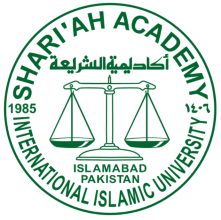 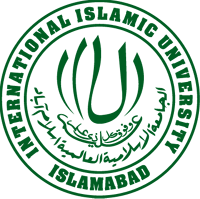 بین الاقوامی اسلامی یونیورسٹی اسلام آبادسہ ماہی تربیتی افتاء کورس برائے مفتیان کرام۳ نومبر ۲۰۱۴ ۔ ۲۹ جنوری ۲۰۱۵نوٹ: اس فارم کی نقل/فوٹو کاپی بھی استعمال کی جا سکتی ہے۔امیدوار کا نام:2 عدد حالیہ تصاویروالد کا نام:2 عدد حالیہ تصاویرشناختی کارڈ نمبر:2 عدد حالیہ تصاویرتعلیمی قابلیت:۱۔۲۔۱۔۲۔۱۔۲۔۱۔۲۔۱۔۲۔۱۔۲۔2 عدد حالیہ تصاویرتاریخ  پیدائش:مقام پیدائش:مقام پیدائش:افتاء کا عملی تجربہ:متعلقہ دار الافتاء / ادارے کا نام و پتہ:متعلقہ وفاق کا نام و پتہ:تصنیف و تالیف : (اگر ہے )زبانوں سے واقفیت:مستقل پتہ:دفتر کا فون نمبر:موبائل نمبر:موبائل نمبر:ایمیل ایڈریس:	دستخط اميدوار:	دستخط اميدوار:	دستخط اميدوار:تاریخ:رجسٹریشن نمبر:______________________دستخط انچارج شعبہ تربیت